10 YEARS ACCOUNTING EXPERIENCE IN U A E, OMAN & 6 YEARS IN INDIA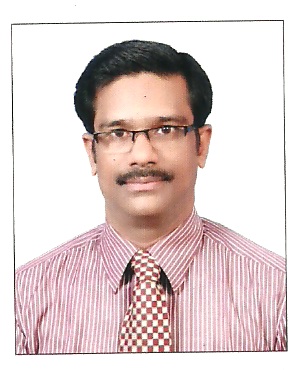 ARUN.48261@2freemail.com  A multi-faceted professional having creative intellect / insight & sharp planning skills to meet organizational objectives; seeking assignments in Finance & Accounts with a leading organization of repute PROFILE SUMMARYResult oriented qualified Accounting & Computer Experience more than 10 years in Oman, U.A.E. & 6 years in India with in fields of Trading, Exports and Imports, Automotive, Insurance, Aviation & Construction Divisions:-Accounting Functions 		-Receivables/ Payables Management	-Budgeting & Forecasting-MIS & Reporting 			-Store Controlling 			-Cash Management	 -Working Administration		-Costing & Inventory			-Liaison & Coordination-Payroll Accounting			-Branch Budget				-Branch Analysis	Gained experience in entire accounting & finance functions including maintenance & finalization of accounts, working capital management, profit monitoring and internal financial controls Skilled in financial reporting, cost flow analysis, fund management and management reportingProficient in formulating budgets, implementing systems/procedures, preparing key reports to exercise financial control and enhancing overall efficiency of the organizationAn effective communicator with excellent analytical and leadership skillsCORE COMPETENCIESAccounts & FinancePreparing the cash & fund flow statement, balance sheet, audit & other financial reports to keep a track of business performanceMaintaining statutory books of accounts and reconciliation of financial statements in compliance with the normsAuditing & TaxationDeveloping plans & ensuring their timely assessment and filing direct & indirect returns & service tax in compliance with statutory acts Handling company’s internal audit including setting-up of systems and monitoring the implementation of sameBudgeting & MISFormulating annual budgets and conducting variance analysis to determine difference between projected & actual results Supervising the preparation of MIS reports for forwarding the feedback to top management on financial performance, viz. monthly profitability and age-wise analysis of debtorsCosting & Variance AnalysisAnalysing & Preparation Loss/Low Margin Job report for the profitable point to the organization.Accounts Receivable / PayableHandling reconciliation of accounts receivables and trial balances with the general ledger control accountChecking accounts payable to ensure that accurate claims are filed with vendors and receivables are collected on time ORGANISATIONAL EXPERIENCEMay ’15 to Oct ‘15		Petron Gulf L.L.C.,  Oman- Senior AccountantJan ’12 to Mar ’15  		S. B. I. Life Insurance Co. Ltd., Mavelikara, India - ManagerDec ’08 to Nov ‘11		International Diesel Services, Dubai. U.A.E. – Senior AccountantApr ’06 to May ’08 		Al Hashar Group of Companies, Oman -  Branch AccountantApr ’03 to Mar ’06  	 	Kehlan Trading & Cont. Co. L.L.C. Oman -  Senior AccountantJan ’99 to Feb ’01  	 	Garuda Aviation Pvt., Ltd., Mumbai- Computer Operator Cum Accounts Assistant Aug ’96 to Dec ‘98		Sun Computer Services – EDP Executive cum Accounts AssistantKey Result Areas:Accountable for preparation of the following:MIS report and carrying out variance analysis on a monthly basisBudget in every quarter for subsequent quarterMonthly performance report of the company and forwarding the same to management Project report for availing term loans from bank & financial institutionsAnalyzing the GL and developing cash & bank reconciliation statements Conducting statutory, internal & stock audit IT SKILLSConversant with:MS Office and Internet Applications Accounting Package Software - Tally 9 ERP, Focus6.3, SAP, Comrade & AS400 ERP.EDUCATIONEXTRAMURAL ENGAGEMENTActively participated in Cultural & Other Events at school & college levelPERSONAL DETAILSDate of Birth:   		20th April 1971Sex:			Male							Nationality:			IndianHobbies:			Playing & Watching Cricket,Marital Status:	 	Married            	Languages Known:	English, Hindi, Malayalam, Arabic and Tamil	DECLARATION	I, hereby declare that the above information is correct and complete to the best of my knowledge and belief.	ARUN      QualificationInstitute/BoardYearPGDCANational Institute of Computer Technology Kerala1994B. ComUniversity Of Kerala1993P.D.C.University Of Kerala1990  SSLCBoard of Education, Kerala1986